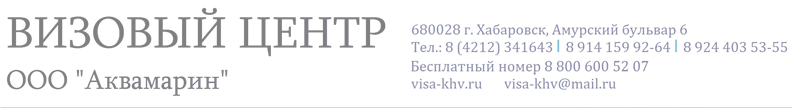 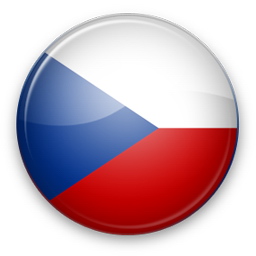 Подача документов осуществляется не ранее, чем за 90 дней и не позднее, чем за 30 дней до начала поездки.Данный список поможет Вам собрать документы, необходимые для подачи заявления на получение визы. Учтите, что Генеральное Консульство может запросить дополнительные документы или дополнительную информацию, если это окажется необходимым для рассмотрения заявления.Заявление на шенгенскую визу с целью туризма или лечения обычно рассматривается  в течение 3 - 4 недель (включая день подачи и выдачи). В особо сложных и оправданных случаях срок рассмотрения заявления непосредственно в консульстве – до 30 дней со дня подачи заявления. При планировании путешествия заявитель должен вышеуказанные сроки учитывать.Также необходимо предоставить нотариальную доверенность на курьера, необходимую для подачи документов в консульство.НЕОБХОДИМЫЕ ДОКУМЕНТЫ1. Загранпаспорт, срок действия которого должен превышать срок действия визы не менее, чем на 3 месяца (оригинал и ксерокопия первой страницы с фотографией). Обращаем Ваше внимание, на необходимость наличия фотографии вписанных в паспорт детей. Также обращаем Ваше внимание, что в течение одного месяца с момента смены фамилии, Вам необходимо оформить новый ОЗП, в противном случае паспорт будет считаться недействительным. Паспорт должен быть выдан не ранее чем за 10 лет до даты подачи Вашего обращения.2. 2 цветные фотографии размера 3.5 х 4.5 см, лицо крупное 3-3.2 см, на белом фоне.3. Опросный лист, заполненный полностью. Опросный лист можно скачать с данного сайта во вкладке «Документы» и распечатать.4. Медицинская страховка, действующая на территории шенгенского пространства на страховую сумму минимально 30 тысяч евро.Под медицинским страховым полисом путешественника закон подразумевает документ, которым иностранец подтверждает заключение страхового договора на обеспечение оплаты расходов на лечение, связанных с травмой или внезапной болезнью на территории, включая расходы, связанные с транспортировкой застрахованного, или, в случае его смерти, связанные с транспортировкой его останков, на территорию государства, владельцем паспорта которого является, или же на территорию государства, в котором имеет разрешение на пребывание, на минимальную сумму покрытия 30.000 евро на срок пребывания и без соучастия застрахованного в выше приведенных расходах.  При оформлении двукратной въездной визы, необходимо предъявлять полис, покрывающий оба въезда.5. Копия страницы c фотографией и страницы с регистрацией общегражданского паспорта.6. Документ, подтверждающий цель поездки:туризм - подтверждение о проживании, напр. ваучер из гостиницы или документы выданные туристической фирмой или приглашение принимающего лица (достаточна также бронь гостиницы).лечение - официальный документ медицинской организации в ЧР, подтверждающий необходимость медицинского обслуживания в этой организации. В документе должна быть указана продолжительность пребывания и предварительная оценка расходов на лечение. Также необходимо приложить рекомендации лечащего врача.7. Документ о финансовом обеспечении пребывания в ЧР (не старше 1 месяца) и других странах Шенгенского пространства. При пересечении границы необходимо иметь финансовые средства для обеспечения личных нужд. Минимальная сумма, которую необходимо иметь, равна:1100 чешских крон (возможно в EUR или др. валюте) на 1 день - при поездке на срок до 30 дней; -34340 чешских крон (возможно в EUR или др. валюте) - при поездке на срок до 60 дней38380 чешских крон (возможно в EUR или др. валюте) - при поездке на срок до 90 днейЛицам моложе 18 лет необходимо иметь, в зависимости от срока пребывания, половину указанных сумм.Финансовое обеспечение подтверждается при подаче заявления на выдачу визы предъявлением оригинала:выписки с текущих или депозитных банковских счетов заявителя, заверенные печатью банка и подписью сотрудника банка, с подтверждением об остатке денежных средств на счете и указанием владельца счета (заявителя). Желательно, чтобы выписка отражала движение средств по счету заявителя как минимум за 3 месяца, предшествующие дате подачи обращения. Справка о состоянии счета должна быть напечатана на бланке банка, и должна быть заверена печатью банка и подписью сотрудника банка. Обращаем Ваше внимание на факт того, что сберегательная книжка не может служить аналогом вышеописанных документов.Также предоставляется оригинал справки с места работы с указанием должности, срока работы и среднемесячной зарплаты. Справка должна быть оформлена на бланке компании (с указанием адреса и телефонов) и заверена подписью ответственного лица и печатью. Также в справке указывается, что за работником сохраняется рабочее место на время отпуска. Срок действия справки – один месяц, либоформу 2 НДФЛ, либоформу 3 НДФЛ с печатью налогового органа, а также Свидетельство о внесении записи в Единый государственный реестр индивидуальных предпринимателей.В случае, если Вашу поездку оплачивает другое лицо, в дополнение к вышеуказанным документам, Вам необходимо предоставить спонсорское письмо от оплачивающего Вашу поездку лица (в свободной форме) и копию общегражданского/заграничного паспорта оплачивающего лица (страница с паспортными данными)8. Подтверждение бронирования билетов на самолет/поезд/автобус (для всех туда-обратно), водительские и технические права на машину.ДОКУМЕНТЫ ДЛЯ ПОЕЗДКИ  С НЕСОВЕРШЕННОЛЕТНИМИ:9. Копия свидетельства о рождении 10. Копия действующей Шенгенской визы родителя (родителей), путешествующего(-щих) с несовершеннолетним, для которого виза не запрашивалась одновременно с родителем (родителями). 11. Согласие родителя на выезд - Если в Чехию путешествует лицо моложе 18 лет в сопровождении только одного из родителей, необходимо предъявить нотариально заверенное согласие  на выезд второго родителя. Если в Чехию путешествует лицо моложе 18 лет без сопровождения родителей, необходимо предъявить нотариально заверенное согласие на выезд от отца и от матери.Стоимость подготовки и проверки документов для оформления туристической визы до 15 дней пребывания – 1 500 рублей